المحاضرة الرابعة شروط استعمال حق النقدمقدمة : الأصل في إباحة حق النقد، أن يكون استعمالا لحق مقرر بمقتضى القانون، بمعنى أنيتوافر الأساس القانوني لوجود الحق أي اثبات وجود الحق أولا، وأن يكون استعماله مشروعاثانيا ، بمعنى ان يستعمل الحق في اطار الحدود التي رسمها القانون،  والالتزام بالشروط التيجرى العمل على استنباطها من القواعد العامة في استعمال الحق كسبب للإباحة .ولما كنا قد تكلمنا عن اثبات وجود حق النقد فيما سبق- عند الكلام عن أساسه القانوني - سنكتفي في هذه المحاضرة بدراسة مشروعية استعمال حق النقد.لقد استخلص الفقه والقضاء في  عديد الدول مجموعة من الشروط التي يتوجب مراعاتهافي النقد ، كي يتحقق له أثره في الإباحة ، وذلك من خلال القواعد المتعلقة  بالنظام العاموالآداب العامة ، أو من العرف أو قواعد العدالة ، ويعد القيام بذلك أمراً محموداً لا يتعارض معمبدأ الشرعية.ويمكن حصر الشروط الواجب مراعاتها في النقد المباح في نقطتين أساسيتين ، نتطرق في المحور الأول للشروط الموضوعية لاستعمال حق النقد ونخصص المحور الثاني للشروط الشخصية لاستعمال حق النقد .المحور الأول : الشروط الموضوعية لاستعمال حق النقد ( التزام حدود الحق)إن اقرار القانون للحقوق المستمدة من حرية الصحافة وحرية الرأي والتعبير كحق النقدوالحق في الطعن هو من أجل تحقيق المصلحة العامة المتمثل بالكشف عن الحقيقة والسلبيات الموجودة في المجتمع والتي تخفى على كثير من القراء والمهتمين بنظام العدالة ، وذلك يعني إن الصحافة والاعلام وغيرها من وسائل التعبير عن الرأي تعد أدوات للتنوير والكشف عن أوجه الخروج على القانون والفساد في المجتمع ، و لا يعني ذلك ان استعمال الحق يعد امرا مطلقا دون قيد ، بل يوجد نوعان من القيود التي تبين الحدود بين ما هو مشروع  أو غير المشروع في استعمال تلك الحقوق ، يتمثلاولهما بأسرار الدولة، إذ إن هذه الحقوق لا تبرر الإضرار بالمصالح السياسية والاقتصادية للدولة أو إفشاء الأسرار العسكرية المتعلقة بها.ويتعلق ثانيهما بأسرار الأفراد وحياتهم الخاصة ، إذ إن حرية الصحافة و الإعلام من الحريات العامة التي يجب ألا تتعدى حدود النشر العادي وتتعرض للحق في الحياة الخاصة للأفراد العاديين بوصفه من الحقوق الموضوعية.ومهما يكن من أمر،  فلكي يتحقق النقد المباح ، لابد من توافر شرطين أساسيين: يتعلق اولهما بالواقعة محل النقدويختص ثانيهما بكيفية النقد ، وهو ما سنتناوله تباعا في نقطتين  : الشروط المتعلقة بالواقعة محل النقد:  ومقتضى ذلك ، أن يرد النقد على واقعة ثابتة  لدى الجمهور، وأن تكون الواقعة  ذات أهمية اجتماعية  :أن يرد النقد على واقعة ثابتة لدى الجمهورينبغي أن يرد النقد على واقعة ثابتة وصحيحة ، ويقصد بالواقعة الثابتة , تلك الواقعة التيتكون معلومة للجمهور ، وأما كونها صحيحة فهي تلك التي تكون مطابقة للواقع .ويترتب علىذلك, انه إذا كانت الواقعة ملفقة أو توهم الشخص حدوثها أو مع كونها صحيحة تم نسبتها كذباً إلىالغير ، فإنها لا تصلح لتكون موضوعاً للتعليق ، بل يعتبر نشرها ضربا من ضروب ترويج الباطل وخداع الرأي العام وتضليله.ولكي يستفيد الصحفي من إباحة النقد يجب أن يذكر الواقعة محل النقد بشكل لا يدع مجالاإلى اللبس أو الشك فيها , وبالاستناد إليها يذكر التعليق أو الرأي الذي يراه مناسباً , وبالتالي لا يستفيد من الإباحة من يذكر التعليق دون ذكر الواقعة.  كما إنه ليس مطلوبا من الناقد أن يقدمحلاً شافياً لمشكلة ما ولا إعطاء حكماً واقعياً لا يقبل الجدل ، وإنما يكفي أن يقتصر النقد علىإعطاء الناقد رأيه في المسالة المعروضة حتى يتسنى للجمهور تأييده أو رفضه .فالغرض من النقد هو أن يعلم الجمهور بتفاصيل الواقعة ، ومن ثم يتيح للأخير أن يوازن بين تصرف أو موقف الشخص المنسوب إليه من جهة ورأي الناقد فيها من جهة أخرى ، كي يتسنى للجمهور الموازنة بينهما وترجيح أحد الموقفين على الآخر.أن تكون الواقعة ذات أهمية اجتماعيةيجب لقيام حق النقد أن تكون الواقعة ذات أهمية اجتماعية تبرر تقييمها والتعليق عليها .وهذا الشرط يفرض نفسه ، إذ إن الخبر الذي يفتقد إلى الأهمية الاجتماعية لا يجوز نشره .ويتفرع عن ذلك أنه إذا لم تكن الواقعة مما يهم الجمهور ، فان التعليق عليها يخرج النقد منوظيفته البناءة ، إذ إن النقد له وظيفة اجتماعية وليس سلاحا للتشهير بالناس.ولا يجوز تحت حجة النقد التعرض لشؤون الحياة الخاصة للناس ، إلا إذا ارتبط بعضالشخصيات بشؤون الحياة العامة وبالقدر اللازم لهذا الارتباط . ومن الأمثلة الفقهية على ذلكتناول أعمال أصحاب المهن التي تتصل أعمالهم بمصالح الجمهور كالأطباء والمحامينوالمهندسين والتجار وكل من يحمل صفة اجتماعية عامة بالنقد ، ومن ذلك القول في معرض النقد إن الطبيب أو المحامي يغالي في أجوره أو أنه يعامل زبائنه بطريقة غير لائقة ، وكذلك الحال عند نقد أعمال أو تصرفات أو أقوال أو أداء أو آراء بعض الشخصيات التي تعمل في السياسة ، فهذا النقد مفيد للمجتمع،  كما إن حق الرد عليه متاح   . الشروط المتعلقة بكيفية النقديجب لتحقق إباحة النقد أن يتوافر لأسلوب النقد شروطا ثلاثة وهي  : أن يتم النقد من خلال الصحافة.و أن يتمثل في رأي أو تعليق يستند إلى الواقعة موضوع النقدو أن تستعمل العبارات اللائقة في النقد ، وهو ما سنعرض له على النحو الآتي :أن يكون النقد من خلال وسائل الصحافة والإعلاميشترط لإباحة النقد وبالتالي دفع المسؤوليتين الجنائية والمدنية أن يكون النقد صحفيا ، فلايقبل الدفع من الأفراد بممارسة حق النقد إذا تم بغير وسائل الصحافة . وعلة إباحة النقد من خلالالصحافة هو تشجيع الصحافة على أداء دورها وواجبها دون خوف من تحمل أعباء المسؤوليةالجزائية  وكذلك المدنية عما يحتمل أن تتضمنه أعماله من قذف بحق الغير.كما لا يشترط لإباحة النقد أن يكون الناقد صحفياً ، بل يكفي أن يكون قد تحققت علانيته منخلال النشر في الصحف. وقد توسع القضاء الأمريكي في تفسير هذا الشرط ، إذ قرر " الصحافة المعنية بهذا الحكم هي الصحافة المكتوبة وصحافة الانترنيت ، كما يشمل كل وسائل الصحافة بمختلف صورها ، مثل الإذاعة والتلفزة والسينما "  أن يتمثل في رأي أو تعليق يستند إلى الواقعة موضوع النقدومقتضى هذا الشرط , أن يكون هناك التزام بحدود حق النقد , وان يكون الرأي أو التعليقمشروعاً أي من الآراء التي يجيز القانون طرحها.تعلق الرأي أو التعليق بالواقعة محل النقدإذا كان الناقد حرا فًي إبداء رأيه طليقاً في التعبير عن تعليقه , إلا أنه في مقام النقد يجب أنيستند الرأي أو التعليق إلى الواقعة موضوع النقد . فإذا انفصل عن هذه الواقعة خرج عن حدودالنقد ، ولهذا يجب على الناقد عند إبداء رأيه أو تعليقه أن يعرض الواقعة موضوع النقد كي يتضح مدى ارتباطه بالواقعة . و قد أوضح الفقه الفرنسي هذا المعنى حينما ذهب إلى أنه يسمح للناقد أن يقول إن القصة أو الرواية خطرة على الأخلاق أو دون المستوى ، ولا يسمح له القول بأن صاحبها فاسد أو منحرف ،  وبالتالي يجب أن ينحصر النقد في الواقعة دون المساس بشخصصاحبها إلا في الحدود التي يستلزمها النقد أو التعليق .مشروعية الرأي أو التعليقإن حرية الرأي والتعبير وإن كانت تمثل حقاً من حقوق الإنسان إلا إنها ليست مطلقةً, فهناكبعض الآراء أو التعليقات مما لا يجوز طرحها ، ومثال ذلك , التعليقات التي تؤثر في حياديةالأحكام التي تصدر من جهة من جهات القضاء المختص بالفصل في دعوى مطروحة أمامه , أو التي يكون من شانها التأثير في القضاء . كما انه لا يجوز أن يشتمل الرأي أو التعليق تحريضا على ارتكاب جريمة من الجرائم. أن تستعمل العبارات الملائمة في النقدلا يبيح حق النقد استعمال عبارات لا مبرر لها أو أكثر مما  تتطلبه مقتضيات تحليل الواقعةوتقييم أداء الشخص محل الانتقاد.  وان معيار ملائمة العبارة المستعملة في النقد هو ثبوتضرورتها لتعبير الناقد ، كما لو أستعمل عبارات أقل عنفاً لم تكن فكرته لتحظى بالوضوح الكافيأو إن رأيه  لن يكون له التأثير الذي يهدف إليه بدون استعمال تلك العبارات . ومن عناصرالملائمة ثبوت التناسب بين العبارة من حيث شدتها أو قسوتها وبين الواقعة موضوع النقد من حيث الأهمية الاجتماعية. و أمر تحديد فيما إذا كانت العبارات المستعملة ملائمة من عدمه مسألة موضوعية يترك تقديرها لمحكمة الموضوع ، ولا يمكن أن توضع في هذا المقام قاعدة عامة مفادها أن تكون العبارة رقيقة وهادئة ، ففي حالات كثيرة يقتضي المقام استعمال عبارات قاسية، فأن ثبت ذلك فلا يكون الناقد قد تعسف في استعمال حق النقد وذلك يعني أن الناقد لم يتخطى حدود النقد المباح. وقد تؤدي عبارة واحدة للخروج عن الحدود الموضوعية لمباشرة حق النقد,  فيجب النظر إلىعبارات النقد ككل ، ولا يجوز تجزئته  والنظر إلى العبارات بصورة منفصلة عن النص كاملاً .وإذا استعمل الناقد عبارات عنيفة بلا مبرر ولا تتناسب مع حجم الواقعة محل النقد فيكون قدتجاوز حدود ممارسة حق النقد ، ومن ثم يعد الناقد مسؤولاً مدنياً وجزائياً .المحور الثاني : الشروط الشخصية لاستعمال حق النقديشترط لصحة النقد المباح أن يكون الناقد حسن النية  .و يقصد بحسن النية  في مجالاستعمال الحق هو أن يستعمل الحق في نطاق الغرض الذي تقرر من أجله ,وبالتالي عدم استهداف غرض آخر غير الذي قصد المشرع إباحته ، وبذلك ينتفي استعمال الحق كسبب لإباحة النقد ، إذا لم يتوافر لدى من يستعمله حسن النية ، وبالتالي فإن حسن النية يمثل الحد الشخصي لاستعمال الحق.ويتطلب حسن النية في استعمال الحق توافر عنصرين :أولهما انتفاء  نية الإضرار ،وثانيهما أن تكون المصالح التي يرمي إليها مشروعةويترتب على ذلك ، إن انتفاء أحد هذين العنصرين أو كليهما يحقق سوء النية لدى من يقوم بالنقد ، ويؤدي ذلك إلى انتفاء استعمال الحق كسبب للإباحة.. ولما كان حسن النية يعد شرطاً لمباشرة الناقد لحقوقه ، وبمعزل عن حسن النيةينتفي الدافع من وراء تقرير تلك الحقوق التي خص القانون بها العمل الصحفي أو غيره ،ويتحول من عمل مباح إلى عمل غير مشروع يعاقب عليه القانون ، ولذلك يتوجب تحديدالعناصر الضرورية لحسن النية في مجال ممارسة حرية الرأي والتعبير وغيرها من الحرياتالاخرى ذات الصلة.يرى  المختصون في المجال  بأن حسن النية في إباحة النقد تقوم على أربعة عناصر هي :توافر المصلحة العامةتقرر التشريعات إباحة حق النقد لأجل تحقيق غاية سامية، وهي توخي المصلحة العامة، وذلك من خلال إبداء رأي بناء يفيد المجتمع سواء بإرشاده إلى ما هو صواب أو بتنبيهه إلى ماهو خطأ أو باطل . وإنما ينفي تحقق هذا الشرط أن يستخدم النقد وسيلة للابتزاز أو للتشهير أوالانتقام ، و يرتبط هذا الشرط ارتباطا وثيقاً بشرط أن تكون الواقعة محل التعليق ذات أهميةاجتماعية .ولا يهم طبيعة المجال الذي يتناوله  الشخص بالنقد سواء كان في المجال السياسي أو الأدبيأو العلمي أو الفني أو الثقافي أو التاريخي او غير ذلك. وإذا اشتمل المقال على عبارات غرضها المصلحة العامة وأخرى بقصد التشهير، فعلى المحكمة الموازنة بين القصدين وتقدير أيهما كانت له الغلبة في قصد المؤلف.غياب الحقد والضغينةومعنى ذلك, ألا يكون الهدف من استعمال الحقوق التي يقررها القانون للصحفي في أدائهلعمله منطلقاً من حقد او ضغينة ، إذ يشترط أن لا يكون الهدف من استعمال الحقوق بغرض تدمير سمعة الأفراد والمؤسسات العامة.الحكمة والاعتدال في التعبير عن الفكرة أو الموضوعيشترط لاستعمال حق النقد كسبب للإباحة ان يكون النقد متصفا بالحكمة والاعتدال, وان لايخرج عن الموضوعية التي بنى عليها الناقد رأيه أو فكرته اتجاه الشخص المنتقد دون التعرضللجوانب الشخصية المتصلة به , إلا بالقدر الضروري الذي يتطلبه العرض الموضوعي للفكرة أو الرأي . ومن أبرز الأمثلة في هذا النطاق تناول الحياة الخاصة بشيء من التفصيل في أمر لايتصل بالحياة العامة التي شرع من أجلها النقد . ووفقا لما استقر عليه القضاء الفرنسي فإن الأسئلة العائلية ، وخاصة ما يرتبط منها بالحياة الزوجية تعد احد جوانب الحياة الخاصة ، وكذلك العلاقات خارج الزواج والعلاقات بعد الانفصال القانوني والخلافات العائلية التي تتعلق بها، ولذلك يخرج أمر التعلق عن تلك المسائل من نطاق النقد المباح.الاعتقاد بصحة الفكرة أو الرأي أو التعليق      يقصد بهذا العنصر, ان يكون الناقد معتقدا بصحة ما ينشره من افكار او اراء او تعليقات  والا عد مروجا للباطل والزيف ومضللاً للرأي العام . ولا أهمية لما إذا كان التعبير عن الفكرة أوالرأي خاطئاً أو مرفوضا ، ومهما اختلفت وجهات النظر مع رأي الناقد فإن ذلك لا يدل على سوءالنية ، ما لم يثبت أنه لم يكن معتقدا بصحة رأيه . ومسألة الفصل في الاعتقاد بصحة الرأي أوعدمه متروك لتقدير المحكمة.المصدر : مجلة المحقق الحلي للعلوم القانونية والسياسية العدد الرابع/ السنة السابعة ٢٠١٥جامعة الملك سعودكلية الآدابقسم الإعلام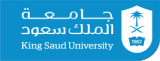 بكالوريوس الإعلاممقرر النقد الإعلامي 229 تصلد. حبيب بن بلقاسم